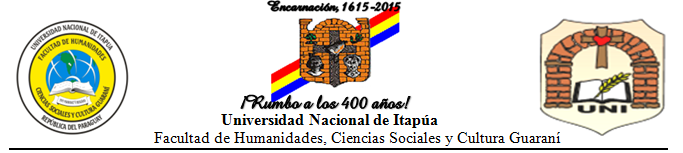 SOLICITUD DE APROBACIÓN DE TEMA DE TESISPrograma: Tesista/as:   Firma – TesistaC.I. N°Verificado por:   ----------------------------------           -----------------------------       ----------------------------Coordinador Acad del Programa         Especialista en el tema           Decano / Director TemaLínea de Investigación PREGUNTAS DE INVESTIGACIÓNPregunta GenéricaPREGUNTAS DE INVESTIGACIÓNPreguntas Específicas:  OBJETIVOS DE INVESTIGACIÓNObjetivo General:OBJETIVOS DE INVESTIGACIÓNObjetivos Específicos:  